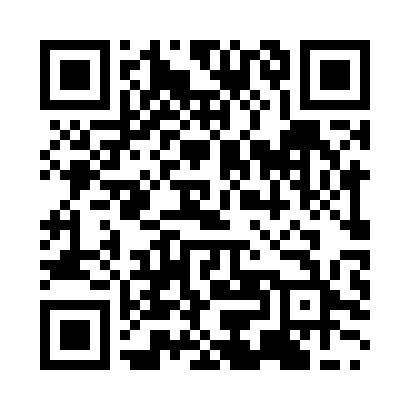 Prayer times for Kyoto, JapanWed 1 May 2024 - Fri 31 May 2024High Latitude Method: NonePrayer Calculation Method: Muslim World LeagueAsar Calculation Method: ShafiPrayer times provided by https://www.salahtimes.comDateDayFajrSunriseDhuhrAsrMaghribIsha1Wed3:325:0611:543:386:428:112Thu3:315:0511:543:386:438:123Fri3:305:0411:543:386:448:134Sat3:285:0311:543:386:458:145Sun3:275:0211:543:386:468:156Mon3:265:0111:543:396:468:167Tue3:245:0011:533:396:478:178Wed3:234:5911:533:396:488:189Thu3:224:5811:533:396:498:2010Fri3:204:5711:533:396:508:2111Sat3:194:5711:533:396:508:2212Sun3:184:5611:533:396:518:2313Mon3:174:5511:533:396:528:2414Tue3:164:5411:533:396:538:2515Wed3:154:5311:533:406:548:2616Thu3:144:5311:533:406:548:2717Fri3:124:5211:533:406:558:2818Sat3:114:5111:533:406:568:3019Sun3:104:5111:533:406:578:3120Mon3:094:5011:533:406:578:3221Tue3:084:4911:543:406:588:3322Wed3:074:4911:543:406:598:3423Thu3:074:4811:543:417:008:3524Fri3:064:4811:543:417:008:3625Sat3:054:4711:543:417:018:3726Sun3:044:4711:543:417:028:3827Mon3:034:4611:543:417:028:3928Tue3:034:4611:543:417:038:4029Wed3:024:4511:543:427:048:4130Thu3:014:4511:553:427:048:4131Fri3:014:4511:553:427:058:42